Месячник против терроризма и экстремизма В рамках поручения Главы РД Р.Г. Абдуллатипова "О проведении республиканского месячника по противодействию терроризму и экстремизму "Дагестанцы против терроризма - Родина дороже" были проведены классные часы внеклассные мероприятия: 28.09.2016года в МБОУ «Гимназия» с. Карабудахкент проведено внеклассное мероприятие  «Нет терроризму!»    Мероприятие открыла  педагог-организатор Гимназии Арсланбекова А.А. Она объявила тему мероприятия. Ознакомила присутствующих с целями проведения и рассказала вкратце о сути терроризма. Арсланбекова А.А. представила гостей мероприятия.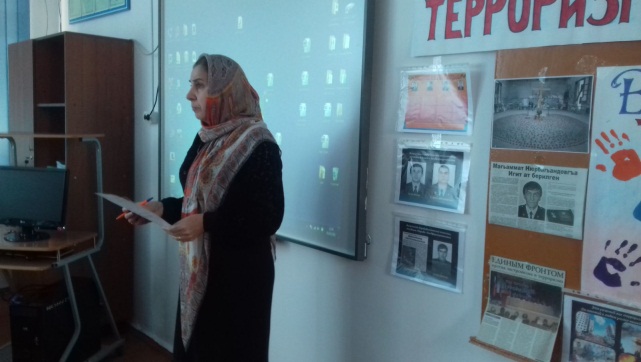 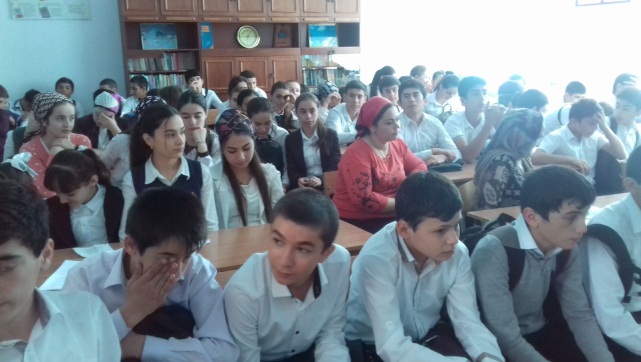 Это:- Психолог оперативной группы по Карабудахкентскому району Медведев Павел Владимирович;- Участковый уполномоченный полиции Шихавов Магомедкамил Абдулгамидович;- Инспектор ПДН Канзитдинов Казимагомед Магомедмурадович.Каждый из гостей высказался о терроризме и экстремизме. Они обозначили терроризм как глобальную проблему.  Дали советы как вести себя в экстремальной ситуации.Далее  учитель истории и обществознания Сулейманова Г.С. рассказала о произошедших в нашем районе и в селе терактах и их последствиях.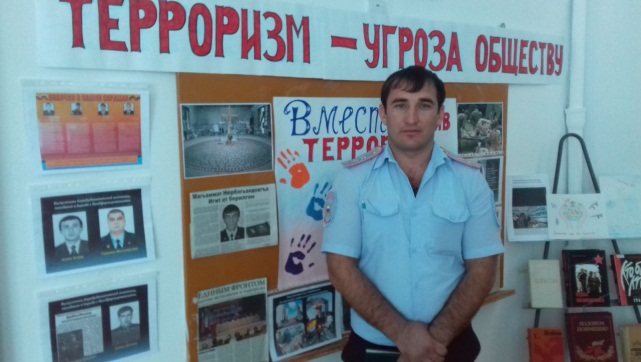 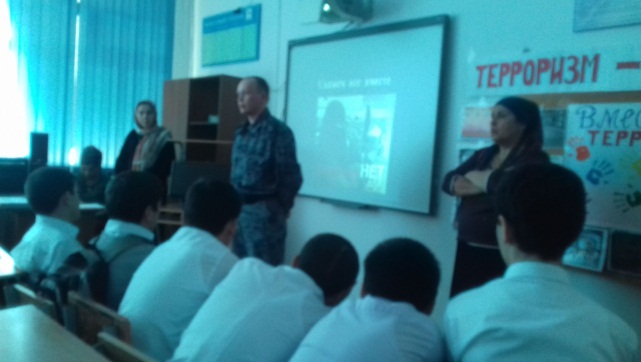        Эта тема нашла широкое отражение и в литературе. Учащиеся 4-х, 8-11 классов выразительно и трогательно прочитали стихи, посвященные страшному явлению «Терроризм».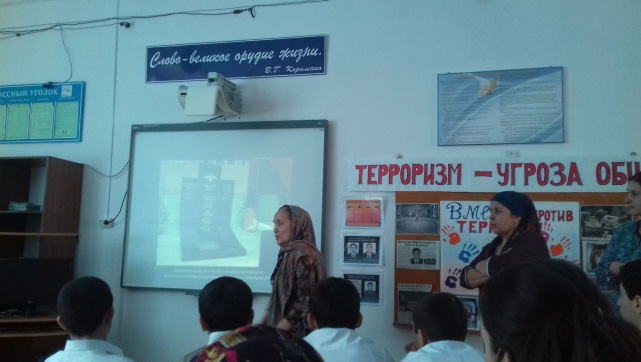 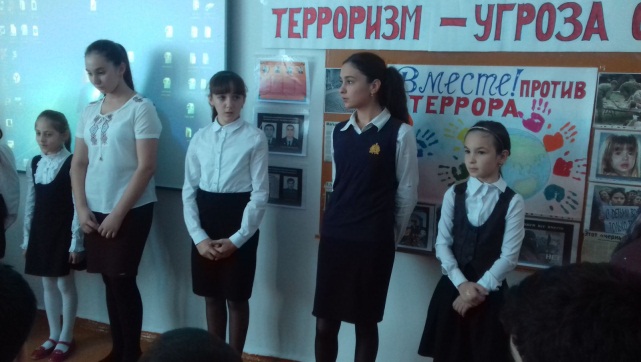            Затем состоялся просмотр презентации «Дети Беслана». Была исполнена песня группы «Рождество» «Так хочется жить», слова которой часто рождаются в сердцах тех, кто оказался в заложниках.В конце мероприятия была объявлена минута молчания.  22.09.2016 года единый урок "Мы осуждаем терроризм!" провели в 11х/б Сулейманова Г.С и Арсланбекова А.А. 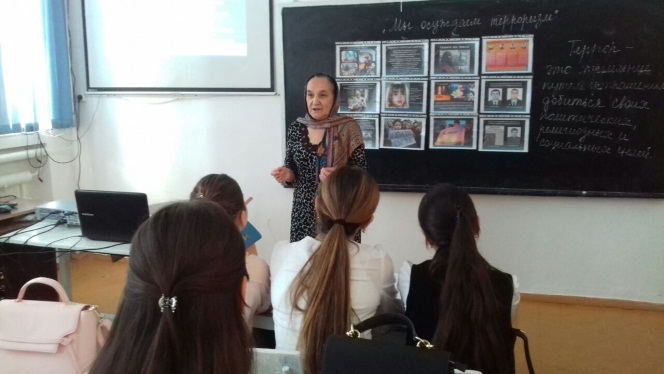 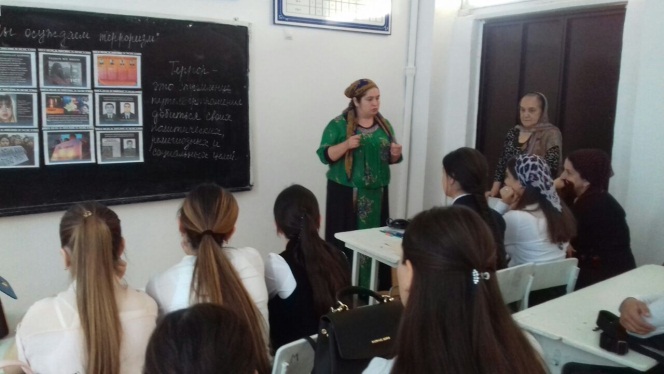 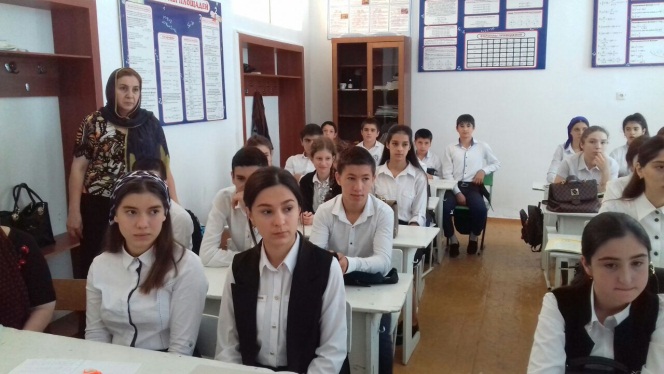 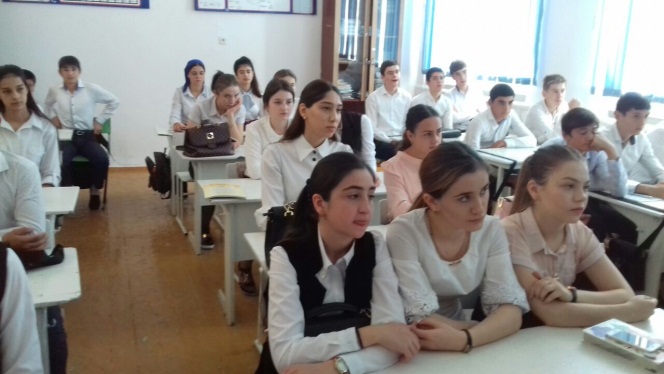 «Международный терроризм и его последствия»21.09.2016гУч-ся 10 х/б и 11 ф/м классаГаджиева Дж.Г.Единый урок «Мы осуждаем терроризм!»22.09.2016гУч-ся 11хб кл. и 9-в классСулейманова Г.С. и Арсланбекова А.А.Кл.час « Нет терроризму!»19.09.16г3-б клТемирова С.М.Классный час «Мы солидарны в борьбе с терроризмом»22.09.16г5-б клГаджиева П.АИнфоурок  «Терроризм и экстремизм»22.09.16г7-б клАрсланбекова И.А.Кл.час «Мы помним Беслан»24.09.16г3-а клСалихова А.А.Классный час «Мы против террора»26.09.16г2-а, 3-бклКл.рук. Исрапилова Н.А., Темирова С.М.